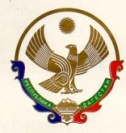                                                                                  Администрации городского округа «ГОРОДА Махачкала»                                                                                               Муниципальное бюджетное общеобразовательное учреждение                                                                                           «Специальная (коррекционная) общеобразовательная школа-интернат I вида».      Рассмотрено                                                                                                                Согласовано                                                                                Принято      на заседании ШМО                                                                                      Зам.директора по УВР                                                             на педагогическом совете  учителей  технологии, изо.   и физкультуры                                                                                                  Темирбекова    З.А.                                                                      №1 от 27.08.2021г  Протокол №_1_ от «_19_»_08_  2021  г.                                                         _______________                                                                     Директор МбОУ школы – интерната I вида  Руководитель МО   Кайсарова З.М.                                                            «_20»___08___2021  г.                                                            Магомедмирзаева З.А.___________________                                                                                                                                                                                                                                                                                                                                                                                                                                                                                                                                                                                                                                                                                                        Адаптированная  рабочая программа                                                                                         по  технологии  9 классОбщее количество часов   - 136ч.Количество часов в неделю -2ч.Учитель технологии  Кайсаров  З.М .                                                                                                                                                                                                 2021 г.                              Пояснительная записка.   Рабочая программа по профессионально-трудовому обучению ( швейное дело)  составлена, на основе программы В.В. Воронковой, под редакцией Г.Г.Мозговая, Г.Б.Картушина  и Матвеева В. Ф. для специальных (коррекционных) школ.      Программа предназначена для преподавания швейного дела в 5-9 классах как одного из профилей трудового обучения в общеобразовательных учебных заведениях для детей с интеллектуальными нарушениями. В процессе обучения учащиеся усваивают необходимые в быту и посильной индивидуальной трудовой деятельности знания и умения.        В современных условиях формирование положительной мотивации к учению у школьников с ограниченными возможностями приобретает особую значимость и актуальность, ведь мотивация- одно из важнейших условий успешности или не успешности учения ребенка. Формирование положительной  мотивации к обучению способствует «включению» компенсаторных функций организма, коррекции аномалий развития, обусловленных заболеванием, позволяет преодолеть физический барьер и успешно конкурировать со здоровыми сверстниками.      Цели профессионально-трудового обучения:-подготовить учащихся специальной (коррекционной) образовательной школы I вида к самостоятельному выполнению производственных заданий по пошиву белья и лёгкого платья со специализацией по профессии швея-мотористка женской  и детской одежды;        -освоение технологических знаний, технологической культуры на основе включения учащихся в разнообразные виды технологической деятельности по созданию личностно или общественно значимых продуктов труда;-развитие познавательных интересов, технического мышления пространственного воображения, интилектуальных, творческих, коммуникативных и организаторских способностей;    воспитания,трудолюбия,бережливости,аккуратности,целеустремленности ответственности за результаты своей деятельности.      Задачи: *приобретение знаний о взаимодействии природы, общества и человека, о негативных последствиях влияния трудовой деятельности человека, элементов машиноведения, технологии обработки ткани, художественной обработке материалов;  *воспитание трудолюбия, бережливости, аккуратности, целеустремленностипредприимчивости, ответственности за результаты своей деятельности, уважительного отношения к людям различных профессий и результатам их труда;  *овладеть способами деятельностей:-умение работать в группе: устанавливать хорошие взаимоотношения, разрешать конфликты.Учащиеся на занятиях осваивают компетенции- коммуникативную, ценностно-смысловую, культурно-эстетическую, социально–трудовую, личностно -саморазвивающую.    При изучении тем из раздела «Оборудование» рассматриваются, и обсуждается бытовая швейная машина с электроприводом. Ознакомительное изучение материала проходит по таблицам, учебникам и практическими работами.    Особое внимание уделяется изучению темы «Построение чертежа» различных изделий. Данная тема входит в каждый триместр. Необходимо признать, что самостоятельно выполнять чертежи швейных изделий выпускницы вспомогательных школ не смогу. Поэтому целью изучения этого учебного материала является «объяснение» чертежа с тем, чтобы ученики могли читать чертёж, ориентироваться в нем , пользоваться готовыми выкройками и в школе и в дальнейшей самостоятельной жизни.    Тема «Раскладка выкройки на ткани», «Раскрой деталей изделия» встречаются при выполнении каждого изделия. При их изучении выполняются тренировочные упражнения, используя макеты из бумаги, лоскутков. Надо понимать, что по-настоящему самостоятельно выполнить раскладку выкройки и раскрой основная масса учащихся не сможет, поэтому данные темы проходят под контролем учителя.           Выше сказанное замечание нужно сделать и относительно темы «Расчет расхода ткани на изделие». Объясняя, наглядно демонстрируя ученицам, откуда берется та или иная мера ткани, учитель в то же время не требует от них самостоятельного расчета. То, что учащиеся смогут примерно «прикинуть» количество потребной ткани, нужно считать хорошим, но не всегда  достижимым результатом.         Учебное содержание раздела «Материаловедение» сгруппировано в блоки, открывающие каждый триместр. Изучение темы проходит в том порядке, в каком они изложены в программе. Важно, чтобы учащиеся усвоили технологические и эксплуатационные свойства наиболее употребительных видов тканей и могли определять эти ткани по внешнему виду и характерным признакам.        Обучение швейному делу развивает мышление, способность к пространственному анализу, мелкую и крупную моторику у аномальных детей. Кроме того, выполнение швейных работ формирует у них эстетические представления, благотворно сказывается на становлении их личностей, способствует их социальной адаптации и обеспечивает им в определенной степени самостоятельность в бытуАдаптированная программа по технологии 9 кл. (обслуживающий труд).Инд: . Махачкала, пос. Ленинкент,   тел: 51-02-01;  51-02-42№ ур.Колч.Тема урокаТип урокаСловарь фразеологииСодержаниеОборудование наглядность дидактические средстваОборудование наглядность дидактические средстваДатаДата№ ур.Колч.Тема урокаТип урокаСловарь фразеологииСодержаниеОборудование наглядность дидактические средстваОборудование наглядность дидактические средстваПланФактПриготовление блюд 14ч.Приготовление блюд 14ч.Приготовление блюд 14ч.Приготовление блюд 14ч.Приготовление блюд 14ч.Приготовление блюд 14ч.Приготовление блюд 14ч.Приготовление блюд 14ч.Приготовление блюд 14ч.Приготовление блюд 14ч.12ч.Вводное занятие. Правила санитарии, гигиены и безопасной работыКомбинированный.Инструктаж, аварийные ситуации, оказания первой помощи План работы на учебный год. Инструкция по охране труда.  Учебник, рабочая тетрадь, таблицы, плакаты.  Учебник, рабочая тетрадь, таблицы, плакаты. 22ч.Физиология питания.Комбинированный.Микроорганизмы, инфекция, пищевые отравления.Общие сведения о полезном и вредном воздействии микроорганизмов на пищевые продукты. Учебник, рабочая тетрадь, таблицы, плакаты.  Учебник, рабочая тетрадь, таблицы, плакаты. 32ч.Торты и пирожные из песочного теста с начинкой и кремом.Комбинированный. Песочное тесто, начинка, крем. Технология приготовления тортов и пирожных из песочного теста. Практическая работа, приготовления торта. Учебник, рабочая тетрадь, видео материал, миска, ложка, миксер, продукты для приготовления торта. Учебник, рабочая тетрадь, видео материал, миска, ложка, миксер, продукты для приготовления торта.42ч.Приготовление  пудингов.Комбинированный. Пудинг, рецепт. Технология приготовления пудингов.  Учебник, рабочая тетрадь, таблицы, миксер, кастрюля, формочки, стакан.  Учебник, рабочая тетрадь, таблицы, миксер, кастрюля, формочки, стакан. 562ч.2чПриготовление суфле, шарлоток, воздушных пирогов.Практическая работа.Комбинированный.ПрактическийСуфле, шарлотка, пирог.Приговление пирога.Технология приготовления суфле, шарлоток, воздушных пирогов. Практическая работа . Учебник, рабочая тетрадь, таблицы, миксер, кастрюля, формочки, стакан, продукты для приготовления пирога  Учебник, рабочая тетрадь, таблицы, миксер, кастрюля, формочки, стакан, продукты для приготовления пирога 72ч.Холодные напитки.Комбинированный. Напитки, коктейль. Технология приготовления холодных напитков. Учебник, рабочая тетрадь, таблицы, миксер, кастрюля, формочки, стакан, продукты для приготовления холодных напитков.  Учебник, рабочая тетрадь, таблицы, миксер, кастрюля, формочки, стакан, продукты для приготовления холодных напитков.                                                                                                     Машиноведения) 2ч                                                                                                    Машиноведения) 2ч                                                                                                    Машиноведения) 2ч                                                                                                    Машиноведения) 2ч                                                                                                    Машиноведения) 2ч                                                                                                    Машиноведения) 2ч                                                                                                    Машиноведения) 2ч                                                                                                    Машиноведения) 2ч                                                                                                    Машиноведения) 2ч                                                                                                    Машиноведения) 2ч12ч. Элементы машиноведения. Специальные швейные машины.Комбинированный. Специальные машины, механизмы машин, оверлок, петельная машина, подшивочная машина, Общие сведения о специальных машинах. Техника безопасности при работе. Учебник, рабочая тетрадь, таблицы, плакаты «Специальные машины». Учебник, рабочая тетрадь, таблицы, плакаты «Специальные машины».                                                                                                   Материаловедение 2ч                                                                                                   Материаловедение 2ч                                                                                                   Материаловедение 2ч                                                                                                   Материаловедение 2ч                                                                                                   Материаловедение 2ч                                                                                                   Материаловедение 2ч                                                                                                   Материаловедение 2ч                                                                                                   Материаловедение 2ч                                                                                                   Материаловедение 2ч                                                                                                   Материаловедение 2ч12ч Элементы материаловедения. Основные свойства искусственных волокон и тканей из них. Характеристика сложных переплетений.Комбинированный.Искусственные волокна, виды переплетения Элементы материаловедения. Основные свойства искусственных волокон и тканей из них. Характеристика сложных переплетений. Учебник, рабочая тетрадь, таблицы, плакаты, коллекция тканей. Учебник, рабочая тетрадь, таблицы, плакаты, коллекция тканей.Конструирование и моделирование поясного изделия 10ч.Конструирование и моделирование поясного изделия 10ч.Конструирование и моделирование поясного изделия 10ч.Конструирование и моделирование поясного изделия 10ч.Конструирование и моделирование поясного изделия 10ч.Конструирование и моделирование поясного изделия 10ч.Конструирование и моделирование поясного изделия 10ч.Конструирование и моделирование поясного изделия 10ч.Конструирование и моделирование поясного изделия 10ч.Конструирование и моделирование поясного изделия 10ч.12чБрюки. Виды брюк. Комбинированный.  Фасон, фигура, силуэт, клёш, прямые.  Виды женских брюк . Учебник, рабочая тетрадь, журналы мод, видео материал. Учебник, рабочая тетрадь, журналы мод, видео материал.2342ч2ч2ч Мерки необходимые для построения основы чертежа прямых брюк. Построение чертежа основы брюкКомбинированный. Основа женских брюк,  мерки, От, ОБ,  ДИ. Мерки необходимые для построения основы чертежа женских брюк. Правила снятия мерок. Построения основы чертежа брюк. Учебник, рабочая тетрадь, журналы мод, см. лента, линейка. Учебник, рабочая тетрадь, журналы мод, см. лента, линейка.52чМоделирование брюк Комбинированный.Чертёж, раствор выточек, глубина выточки.Особенности моделирования брюк. Учебник, рабочая тетрадь, журналы мод, см. лента, линейка, ножницы Учебник, рабочая тетрадь, журналы мод, см. лента, линейка, ножницыТехнология изготовления поясного изделия 16ч.Технология изготовления поясного изделия 16ч.Технология изготовления поясного изделия 16ч.Технология изготовления поясного изделия 16ч.Технология изготовления поясного изделия 16ч.Технология изготовления поясного изделия 16ч.Технология изготовления поясного изделия 16ч.Технология изготовления поясного изделия 16ч.Технология изготовления поясного изделия 16ч.Технология изготовления поясного изделия 16ч.12ч. Подготовка ткани к раскрою. Раскрой женских брюк.Комбинированный. Раскрой ткани, направление нити. Правила подготовки ткани к раскрою. Учебник, рабочая тетрадь, журналы мод, утюг. Учебник, рабочая тетрадь, журналы мод, утюг.22ч. Подготовка  изделия к 1примерке.  Комбинированный. Контурные линии, сметать. Последовательность работ по подготовке к 1 примерке. Учебник, рабочая тетрадь, журналы мод, см. лента, линейка, иголки нитки, мел. Учебник, рабочая тетрадь, журналы мод, см. лента, линейка, иголки нитки, мел.32ч. Проведение 1 примерки. Исправление дефектов изделия.Комбинированный. Дефекты, баланс изделия. Проведение 1 примерки. Исправление дефектов изделия. Учебник, рабочая тетрадь, журналы мод, см. лента, линейка, иголки нитки, мел. Учебник, рабочая тетрадь, журналы мод, см. лента, линейка, иголки нитки, мел.42ч Обработка вытачек. Обработка боковых швов.Комбинированный. Вытачки, боковые швы.Технология обработки вытачек, боковых швов. Учебник, рабочая тетрадь, журналы мод, см. лента, линейка, иголки нитки, мел, швейная машина, образец. Учебник, рабочая тетрадь, журналы мод, см. лента, линейка, иголки нитки, мел, швейная машина, образец.52ч Обработка шагового среза. Обработка среднего среза.Комбинированный. Шаговый срез, средний срез. Технология обработки шагового среза, среднего среза. Учебник, рабочая тетрадь, журналы мод, см. лента, линейка, иголки нитки, мел, швейная машина, образец. Учебник, рабочая тетрадь, журналы мод, см. лента, линейка, иголки нитки, мел, швейная машина, образец.672ч2ч Обработка застёжки. Обработка пояса.Комбинированный урок. Застёжка, притачной пояс. Обработка застёжки. Обработка пояса. Учебник, рабочая тетрадь, журналы мод, см. лента, линейка, иголки нитки, мел, швейная машина, образец, видео материалы. Учебник, рабочая тетрадь, журналы мод, см. лента, линейка, иголки нитки, мел, швейная машина, образец, видео материалы.892ч2чОбработка низа брюк. Влажно тепловая обработка брюк.Окончательная отделка брюк.Комбинированный урок.Комбинированный урок Подшивка, припуск на подшивку.Отделочные работыТехнология обработки низа женских брюк. Особенности в.т.о. женских брюк. Учебник, рабочая тетрадь, журналы мод, см. лента, линейка, иголки нитки, мел, швейная машина, образец, видео материалы, утюг. Учебник, рабочая тетрадь, журналы мод, см. лента, линейка, иголки нитки, мел, швейная машина, образец, видео материалы, утюг.Информационные технологии 6ч.Информационные технологии 6ч.Информационные технологии 6ч.Информационные технологии 6ч.Информационные технологии 6ч.Информационные технологии 6ч.Информационные технологии 6ч.Информационные технологии 6ч.Информационные технологии 6ч.Информационные технологии 6ч.12ч Ознакомление учащихся с возможностями использования персональных ЭВМ.  Урок изучения нового материала. Персанальный ЭВМ Ознакомление учащихся с возможностями использования персональных ЭВМ. Учебник, рабочая тетрадь, видео материал, компьютеры,Учебник, рабочая тетрадь, видео материал, компьютеры,22ч Практическая работа на компьютере. Урок совершенствования знаний.Компьютер, клавиатура, мышка. Практическая работа на компьютере.Учебник, рабочая тетрадь, видео материал, компьютеры,Учебник, рабочая тетрадь, видео материал, компьютеры,12ч Профессии. Выбор профессии. Заполнение анкеты.Комбинированный урок. Профессии, анкета. Профессии. Выбор профессии. Заполнение анкеты.Учебник, рабочая тетрадь, видео материал, компьютеры,Учебник, рабочая тетрадь, видео материал, компьютеры,Электротехника и электроника 2ч.Электротехника и электроника 2ч.Электротехника и электроника 2ч.Электротехника и электроника 2ч.Электротехника и электроника 2ч.Электротехника и электроника 2ч.Электротехника и электроника 2ч.Электротехника и электроника 2ч.Электротехника и электроника 2ч.Электротехника и электроника 2ч.12ч Бытовые микроволновые печи.Комбинированный урок. Микроволновые печи. Устройство, предназначение микроволновой печи.Учебник, рабочая тетрадь, видео материал.Учебник, рабочая тетрадь, видео материал.Культура дома 4ч.Культура дома 4ч.Культура дома 4ч.Культура дома 4ч.Культура дома 4ч.Культура дома 4ч.Культура дома 4ч.Культура дома 4ч.Культура дома 4ч.Культура дома 4ч.12чКосметика. История косметики Урок изучения нового материала.Косметика.Косметика. История косметикиУчебник, рабочая тетрадь, видео материал.Учебник, рабочая тетрадь, видео материал.22чИндивидуальный  уход за кожей. Повседневная  косметика. Уход за волосами.Комбинированный урок.Уход за кожей. Уход за волосами.Индивидуальный  уход за кожей. Повседневная и праздничная косметика. Уход за волосами.Учебник, рабочая тетрадь, видео материал.Учебник, рабочая тетрадь, видео материал.Художественная обработка материалов 12ч. Вязание крючком.Художественная обработка материалов 12ч. Вязание крючком.Художественная обработка материалов 12ч. Вязание крючком.Художественная обработка материалов 12ч. Вязание крючком.Художественная обработка материалов 12ч. Вязание крючком.Художественная обработка материалов 12ч. Вязание крючком.Художественная обработка материалов 12ч. Вязание крючком.Художественная обработка материалов 12ч. Вязание крючком.Художественная обработка материалов 12ч. Вязание крючком.Художественная обработка материалов 12ч. Вязание крючком.12ч. Инструменты и материалы для вязания крючком. Виды крючков. Урок изучения нового материала. крючки Инструменты и материалы для вязания крючком. Виды крючков.Учебник, рабочая тетрадь, видео материал, журналы.Учебник, рабочая тетрадь, видео материал, журналы.22ч. Подготовка к работе. Основные виды петель.Комбинированный урок. Петли, цепочка, вязание столбиком, столбик с двумя накидами. Подготовка к работе. Основные виды петель.Учебник, рабочая тетрадь, видео материал, журналы.Учебник, рабочая тетрадь, видео материал, журналы.3-68ч. Вязание салфетки по кругу.Комбинированный урок. Вязание по кругу, последующие круги, воздушная петля. Технология вязания по кругу.Учебник, рабочая тетрадь, видео материал, журналы.Учебник, рабочая тетрадь, видео материал, журналы.12ч. Основы предпринимательства. Урок беседа. Основы предпринимательства. Основы предпринимательства.Учебник, рабочая тетрадь, видео материал.Учебник, рабочая тетрадь, видео материал.Основы проектирования 4ч.Основы проектирования 4ч.Основы проектирования 4ч.Основы проектирования 4ч.Основы проектирования 4ч.Основы проектирования 4ч.Основы проектирования 4ч.Основы проектирования 4ч.Основы проектирования 4ч.Основы проектирования 4ч.12ч.Исследование. Урок изучения нового материала. Исследование, предложения, Исследование.Исследование.Учебник, рабочая тетрадь, видео материал.22ч. Последовательность выполнения проекта.Комбинированный урок. Проект, Последовательность выполнения проекта. Последовательность выполнения проекта.Учебник, рабочая тетрадь, видео материал.